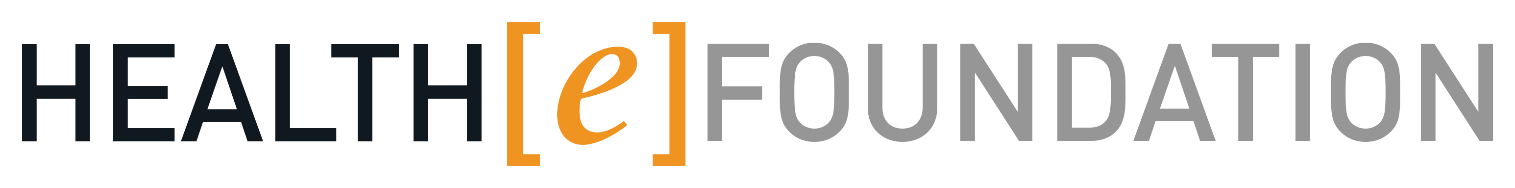 Symposium “Healthy mind, better integration”Psychische zorg voor vluchtelingen en nieuwkomersNieuwkomers uit oorlogsgebieden hebben een verhoogd risico op gezondheidsproblemen. De situatie in het land van herkomst, de vlucht en de aankomst in een onbekend land hebben grote impact op de fysieke en psychische gezondheid. Vroeg signalering, begeleiding en zonodig behandeling kan voorkomen dat mensen onnodig in de GGZ zorg belandden. Een preventieve en actieve aanpak, gericht op participatie, sociale steun, cohesie en hulp van de omgeving, zijn van belang om integratie en psychische veerkracht te versterken. Tijdens het symposium zullen verschillende organisaties en initiatieven binnen en buiten de gezondheidszorg zich buigen over de vraag hoe beter samen te werken om psychische klachten vroeg te (h)erkennen en de mentale gezondheid van nieuwkomers te bevorderen. Samen sta je sterker! Locatie:		Amsterdam UMC, locatie AMC, Meibergdreef 9Datum en tijd:	12 december 2019 van 15:00 – 17:30aansluitend netwerk borrelProgrammaSprekersPim Scholte 	         Psychiater, Oprichter Equator Foundation, Voorzitter Laguna CollectiveLarissa van Beek Coördinator Kenniscentrum Migratie, Arq Psychotrauma CentrumFalah Sabouni     Projectleider Vluchtelingen en Asielzoekers, GGD Amsterdam Paneldiscussie Moderator:Samrad Ghane - PhD; Gz-psycholoog, medisch antropoloog, senior onderzoekerPanelists:Elize Smal              	 Pharos - Gezondheid asielzoekers, vluchtelingen en migrantenHeba Alibrahim     	 Psychologie student VUMarleen Vollebregt   Psycho-sociaal ondersteuner Zorgcafé, GGD arts-SOA poliAndrea Stehouwer    POH-GGZ/SPV huisartsenpraktijk en Gezondheidszorg AsielzoekersAanmelden:https://www.eventbrite.nl/e/79323331219